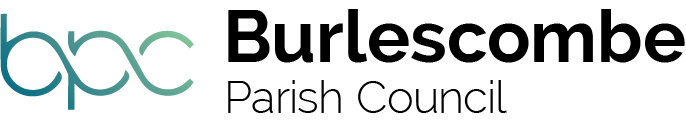 Burlescombe Parish CouncilMinutes of Meeting16.11.2022Draft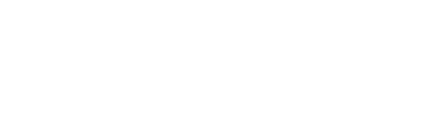 PRESENT AND APOLOGIESThose present: Temporary Councillors Ray Radford; Christine Collis; Simon Clist and District Councillor Jo Norton. Sue Jarvis Outgoing Clerk and RFO; Kate Hurley Clerk and RFO, as well as members of the public. DECLARATION OF INTERESTSNo declarations of interest were made.OPEN FORUMMembers of the Public raised the following issues: Queries about the preceptThat the raising of issues from the public had not been correctly reported in the minutes in the past. Those issues raised had not been recorded nor was the fact the Chair/PC acted inappropriately with raising the precept.It was felt that the precept should be frozen for several years.There were issues with potholes (Councillors stated that this was a Devon County Council issue). There were also issues with Quarry lorries. (Councillor Radford stated he attended a Quarry Liaison Committee on Monday). [Councillor Clist suggested that when a new PC is formed, then there can be dialogue with the Quarry)It was also reported that there was a big problem with the drains, and Somerset CC had cleaned them near Wellington, but nothing had happened on the Devon side of the border. Also, the stumps need to be removed near the affordable housing. 3.1                  PRECEPT                        This has been paired down from last year and is now -14%. It will be                        published on the noticeboard and website. Members of the public were                        advised to contact the Clerk with any comments.                      CO-OPTION OF COUNCILLORS                      Councillors can now be co-opted for Burlescombe Parish Council until                       the elections which will be held May 4th 2023. Forms can be filled in,                       completed and returned to the clerk. Perspective councillors need                      to attend two meetings. Councillor Simon Clist got very upset with other Councillors, and stated he was going to leave the meeting, which would mean that no other Council business could be attended to. He only stays to approve the Expenditure in 11.1 He also announced that he would no longer remain as a temporary councillor. 11.1 Expenditure approved was as follows:11.1.2 Burlescombe Hall rental £16.0011.1.2 Bray Close clearance £425.0011.1.3 ORL Maintenance £255.0011.1.4 Grass Cutting £453.6011.1.5 New Clerk salary £393.9811.1.6 MDDC 3 cuts £211.0411.1.7 MDDC £1556.53 The next meeting will be confirmed as soon as possible in January, once new temporary councillors had been appointed to cover Councillor Simon Clist who refused to continue. The venue will be Burlescombe and Westleigh Community Hall.Kate Hurley Parish Clerk